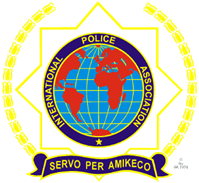 Tarptautinės policijos asociacijos Lietuvos skyriaus2020 metų finansinės veiklos auditoATASKAITA2021-04-09VilniusTPA LS 2020 metų ūkinės-finansinės veiklos patikrinimas buvo atliktas šių metų balandžio 1 d. Tarptautinės policijos asociacijos Lietuvos skyriaus (toliau TPA LS) būstinėje (Aušros vartų g. 16 – 4) dalyvaujant administratorei Eglei Žekaitei, auditoriui Algiui Kojalai, auditoriaus pavaduotojui Sigitui Petkevičiui ir TPA Lietuvos skyriaus iždininkui Rimui Leleckui.TPA LS iždininko funkcijas, finansinės ūkinės veiklos dokumentus bei grynuosius pinigus faktiškai tvarko TPA Lietuvos skyriaus administratorė Eglė Žekaitė. Tai yra laisvai samdoma TPA LS darbuotoja, dirbanti už sutarto dydžio atlyginimą. Auditoriai patikrino turimas TPA LS pinigines lėšas ir jų saugojimo sąlygas. Pagal TPA kasos knygos (žurnalo) įrašą padarytą 2021-04-01 grynųjų pinigų likutis kasoje sudarė 3192,08 Eur. Atlikus grynųjų pinigų inventorizaciją, pinigų suma sutapo su įrašais žurnale. Grynųjų pinigų likutis patikrinimo dienai sudarė 3 192,08 Eur, palyginimui 2020 m. - 4 013,91 Eur, 2019 m. – 2 159,46 Eur, 2018 m. – 2 842,53 Eur). Žurnalą veda, tvarko ir pasirašo administratorė Eglė Žėkaitė. Dėl kasos tvarkymo pastabų ir pasiūlymų auditoriai neturėjo. Piniginės lėšos bei dokumentai saugomi seife TPA LS būstinės patalpose. Pasirinktinai patikrinus dalį praėjusių metų dokumentų nustatyta, kad dokumentai pildomi tvarkingai, yra visi reikalingi rekvizitai, taisymų nenustatyta. TPA LS turi dvi sąskaitas ir kreditinę kortelę, kreditinės kortelės sąskaitoje 2021-04-01 buvo 488,00 Eur. Pagal pateiktus dokumentus 2021-04-01 TPA LS sąskaitoje SEB banke buvo 57 053,28 Eur, palyginimui 2020 m. - 42 987,89 Eur, 2019 m. – 58 074,16 Eur, 2018 m. – 59 692,33 Eur. TPA LS ilgalaikio turto struktūroje įvyko nedideli pasikeitimai. Vietoje dviejų kompiuterių liko vienas kompiuteris Lenovo su monitoriumi Philips, prezidento grandinė, virtuviniai ir kabinetiniai baldai. Senesnis nešiojamas kompiuteris Asus kaip ilgalaikis turtas neteko savo vertės ir yra nenaudojamas, tačiau rinkos požiūriu turi vertę ir gali būti siūlomas pardavimui papildant TPA LS kasą. Kiekvienais metais turimo ilgalaikio turto likutinė vertė mažėja perskaičiuojant pagal 1993-12-16 FM patvirtintas taisykles: 2017-01-01 – 3 160 Eur, 2018-01-01 – 2 685 Eur, 2019-01-01 – 2 250 Eur, 2020-01-01 – 1 860 Eur, 2021-01-01 – 1 584 Eur. Ne vien kompiuteris, bet ir kiti turto vienetai pasiekė nulinę vertę, tačiau ir toliau naudojami pagal savo paskirtį (pvz., dujinis katilas, dūmtraukis, senasis kompiuteris). TPA LS būstinės Aušros vartų g. 16-4 nuoma pratęsta iki 2024 m.Per 2020 m. TPA LS gavo 51 271 Eur pajamų (2019 m. - 45 037 Eur, 2018 m. - 46 111 Eur, 2017 m. – 45 141 Eur). Pagrindinę pajamų dalį sudarė nario mokesčiai 36 997 Eur, Europos Sąjungos projektui „Smurtas artimoje aplinkoje prevencija, apsauga, pagalba, bendradarbiavimas“ iš partnerių gauti 5 926 Eur (išleista projekto veikloms - 5 564 Eur, realios TPA pajamos iš projekto sudaro 362 Eur), pajamos už TPA atributiką – 15 Eur. Kitas pajamas sudarė 853 Eur, kaip 1,2 proc. parama nuo gyventojų pajamų mokesčio, tai šiek tiek daugiau negu 2019 m. Per laikotarpį nuo 2020 m. spalio iki 2021 m. kovo mėnesio didesnė dalis TPA poskyrių surinko metinius nario mokesčius. Mokėjimai vyko sklandžiau negu 2020 m. Nario mokesčio surinkimo aktyvumas yra pakankamai didelis. 2021 m. balandžio 1 d. nario mokestį sumokėjo 2 038 TPA nariai (2020 vasario 19 d. - 2 062 nariai, 2019 m. kovo 29 d. - 2 315 narių, 2018 m. vasario 8 d. - 2 233 nariai). Patikrinimo dienai nepervedė nario mokesčių TPA Elektrėnų poskyris. Pastarojo poskyrio atstovas informavo, kad Elektrėnuose užsidarė buvę bankų padaliniai ir tenka organizuoti piniginių lėšų įnešimą į sąskaitą Kaune arba Vilniuje. Artimiausiomis dienomis žadėjo tai padaryti. Daugelyje poskyrių mokestį pavyko surinkti dalinai, tačiau įprastai iki metinio ataskaitinio suvažiavimo mokesčiai surenkami pilnai. Ataskaitinis laikotarpis išsiskyrė tuo, kad TPA veiklą ženkliai varžė karantino apribojimai. Neįvyko populiariausi TPA renginiai: metinis vasaros sąskrydis, tarptautinės sporto žaidynės, neorganizuotos kelionės, turistiniai renginiai, Kalėdinė vakaronė ir kt. Per ataskaitinį laikotarpį tai galėjo nulemti nedidelį TPA LS narių skaičiaus mažėjimą. Du TPA poskyriai (Jurbarko ir VSAT Lazdijų rinktinės) suspendavo savo veiklą su artimiausia perspektyva vėl atgaivinti veiklą, išsprendus organizacinius klausimus.Per 2020 m. TPA LS turėjo 42 678 Eur išlaidų, (2019 m. - 57 802 Eur, 2018 m. - 45 949 Eur, 2017 m. – 37 411 Eur, 2016 m. - 36 726 Eur, 2015 m. – 41 445 Eur, 2014 m. – 48 612 Eur). Neįvykus daugeliui planuotų renginių išlaidų sąrašas per ataskaitinį laikotarpį sumažėjo. Pagrindinės išlaidų eilutės: darbo užmokestis ir su tuo susiję mokesčiai (3 asm.) – 14 479 Eur (dviem iš jų mokama iš projektui skirtų lėšų), (2019 m. – 8 266 Eur), privalomi atskaitymai į tarptautinį iždą – 3 663 Eur (2019 m. –  4 156 Eur), TPA pažymėjimų gamyba – 4 339 Eur (2019 m. - 3 517 Eur), pirmojo karantino metu buvo nupirkta 2 000 respiratorių už 4 840 Eur, skirtų Policijos departamento, Valstybės sienos apsaugos tarnybos ir Viešojo saugumo tarnybos pareigūnams, 500 Eur skirta tarnyboje žuvusio Mažeikių r. PK policijos pareigūno Sauliaus Žymanto šeimai, Juodkalnijoje planuotoms TPA  žaidynėms skirta 6 620 Eur (neįvykus žaidynėms, šios lėšos grąžintos), planuoto TPA sąskrydžio vietai Trakų r. „Kempingas slėnyje“ rezervuoti buvo sumokėta 1 400 Eur, tačiau dėl karantino sąskrydis neįvyko. Jeigu dėl apribojimų nebus galimybės organizuoti sąskrydį ir šiais metais, tai yra prielaidos iki metų pabaigos atgauti avansu įmokėtus pinigus. Per 2020 m. paskelbtus karantino ribojimus TPA veiklos aktyvumas sumažėjo, todėl ir išlaidų suma mažėjo nuo 57 802 Eur - 2019 m. iki 42 678 Eur - 2020 m. Tai iš dalies pagerino TPA Lietuvos skyriaus finansinius pajėgumus, tačiau padėtį blogina stiprėjantys infliacijos procesai šalyje. Tai skatina diskusijas dėl TPA nario mokesčio dydžio, nustatyto 2016 m. TPA suvažiavime. Šiuo metu nustatytas nario mokesčio dydis atsilieka nuo 2021 m. prekių ir paslaugų kainų krepšelio. Realiai mažėja TPA galimybės finansuojant renginius ar pirkinius. Auditoriai įžvelgtų poreikį peržiūrėti TPA LS išlaidų struktūrą ir kaip pavyzdžius siūlytų diskusijas dėl atsisakymo pilnai apmokėti TPA užsienio svečių priėmimo išlaidas, taip pat diskutuotinas siūlymas dėl TPA nario mokesčio dydžio keitimo.Audito metu patikrinta, kaip tvarkomi ūkinės-finansinės veiklos dokumentai. Nustatyta, kad jie tvarkomi pagal nustatytus reikalavimus, trūkumų nerasta. TPA Lietuvos skyriaus kasos dokumentai ir banko dokumentai apskaitomi ir saugomi pagal nustatytus reikalavimus. Patikrinta, kaip TPA LS pateikia finansines ir kitas ataskaitas VMI, SODRAI ir Registrų centrui. Nustatyta, kad ataskaitos pateiktos laiku, laikantis nustatytų reikalavimų. Pastabų nėra. Auditoriai siūlo TPA LS valdybos darbą už ataskaitinį laikotarpį įvertinti „gerai“.Auditorius	Algis KojalaAuditoriaus pavaduotojas	Sigitas PetkevičiusSusipažinau:Iždininkas	Rimas LeleckasAdministratorė-iždininkė	Eglė Žekaitė